Составители игры: воспитатели Пикульченко  А.В.  Колода И.В.ГБДОУ д/с№50  Фрунзенского р-наЭкологический коврик «Собирай-ка»Возраст: старший дошкольный возраст.Цель игры:-Расширять представления о классификации животного мира и растений. Учить различать и называть характерные особенности домашних и диких животных, растений.-Развивать экологическое мышление и творческое воображение.-Развивать когнитивные способности: мышление, память, воображение.-Уточнение знаний известных геометрических фигур.-Закреплять знания эталонов: форма, цвет.-Совершенствовать речь, как средство общения.-Обогащение бытового словаря, природоведческого словаря детей.-Воспитывать бережное отношение к животным и растениям.-Формировать эстетическое отношение к окружающей действительности, прививать любовь к родному краю.                                                         Правила игры:В игре может участвовать от 3 до 9 человек.Для игры необходимо:-игровое поле(коврик)-карточки с изображением предметов, разной формы и цвета(по количеству игроков)-карточки с загадками.-карточки – ориентирВедущий раздаёт игрокам по 1 или несколько карточек.Карточка ориентир лежит на поле.Карточки с загадками оставляет себе, перемешивает их и кладёт стопкой. Игра начинается.                                                       Ход игры.Игрокам раздаются карточки с изображением. Ведущий берёт карточку с загадкой, читает её. Игрок, у которого картинка с отгадкой, закрывает нужный квадрат на своём поле, прокомментировав своё действие. Игра продолжается до тех пор, пока один из игроков не закроет свои квадраты на поле.Игру можно усложнить, если попросить детей на каждом ходу кратко рассказать о данном предмете. По окончанию игры игроки вправе меняться карточкой-определителем.Примечания:Коврик - собирай-ка может использоваться в разных направлениях с ознакомлением предметного и окружающего мира.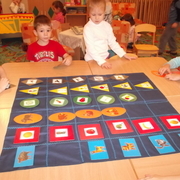 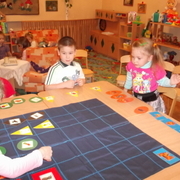 